NÁVRHY A PRIPOMIENKY K PROJEKTU DOPRAVNÉHO ZNAČENIA ULÍC OBRANCOV MIERU A TOLSTÉHOMestská časť Košice-Sever pripravila v spolupráci s mestom Košice projekt dopravného riešenia pre ulicu Obrancov mieru, ktorý vám predkladáme na pripomienkovanie. V 1. etape projektu máme záujem vytvoriť oficiálne parkovacie miesta pre obyvateľov bez zásahov do zelene zjednosmernením premávky na ulici Obrancov mieru a Tolstého čím chceme zároveň zvýšiť bezpečnosť pre deti pred školskými zariadeniami a rozšíriť možnosti alternatívnej dopravy pre cyklistov. Postupne plánovaným vyznačením parkovacích miest na území mestskej časti pracujeme na zavedení rezidentského parkovania, ktoré zvýhodní vás obyvateľov pred návštevníkmi.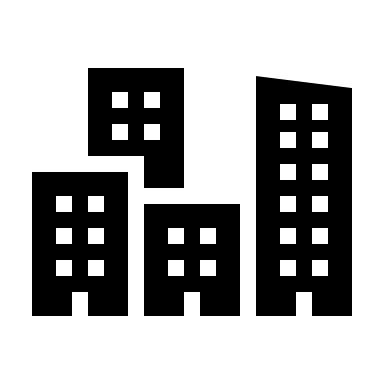 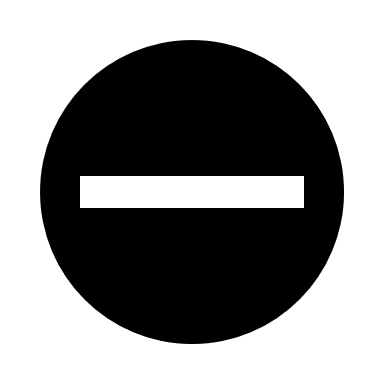 Zjednosmernenie ulice Obrancov mieru je naplánované od výjazdu z parkoviska  na ulici Obrancov mieru 2 v smere na Národnú triedu a tiež aj 
na Tolstého ulici v smere od ulice Obrancov mieru k Tomášikovej ulici.Výhody pre obyvateľov:		pribudne 19 nových oficiálnych pozdĺžnych parkovacích miest pred obytným domom na ulici Obrancov mieru č. 4 až č. 14,pribudne 25 nových oficiálnych parkovacích miest pred školskými zariadeniami na ulici Obrancov mieru 16 až 20, pribudne 47 parkovacích miest na Tolstého ulici podľa predpisov.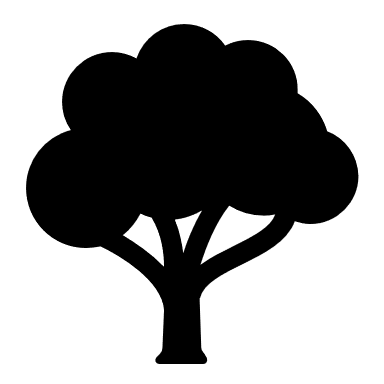  Všetky nové a plnohodnotné parkovacie miesta vzniknú na aktuálne spevnených                               plochách bez zásahov do okolitých zelených plôch.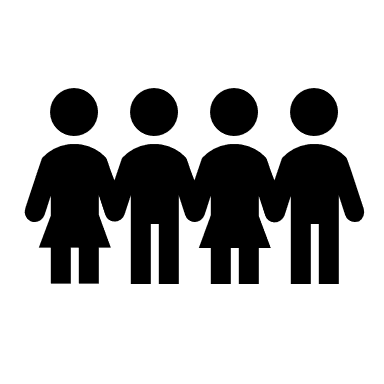 Zjednosmernením premávky motorových vozidiel dôjde k zníženiu intenzity dopravy, čím chceme zvýšiť bezpečnosť pre deti na ulici Obrancov mieru 
pred školskými zariadeniami. V tejto časti pribudne druhá školská zóna 
na našom Severe. 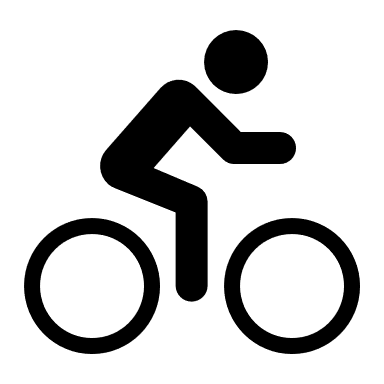 Rovnako plánujeme na ulici Obrancov mieru vytvoriť samostatný cyklopás, po ktorom budú môcť jazdiť cyklisti v smere od Národnej triedy ku Komenského ulici. Ide o 1. etapu riešenia dopravy v tejto lokalite
po prerokovaní s obyvateľmi a zapracovaní vhodných návrhov, požiadame o stanovisko Krajský dopravný inšpektorát PZ SR. Svoje návrhy a pripomienky k návrhu projektu a tiež k jeho ďalším pripravovaným etapám nám posielajte e-mailom na adresu  kancelariastarostu@kosicesever.sk do 4.2.2024.Ing. František Ténai, MBA starosta 